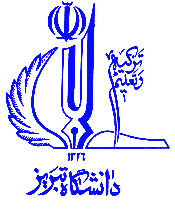 گزارش‌نامه امتیازات واحدهای پژوهشی دانشگاه تبریزگزارش‌نامه امتیازات واحدهای پژوهشی دانشگاه تبریزجدول 1- داشتن پایگاه اطلاعاتی فعال مورد توجه پژوهشگران و کاربران داخلی و خارجی به منظور اطلاع‌رسانی در خصوص برنامه‌های راهبردی، تجربیات واحد در انجام پروژه‌ها و جذب حمایت‌های مالی، برگزاری دوره‌های پسادکتری، و اجرای رساله‌ها و پایاننامه‌های تحصیلات تکمیلی (حداکثر 5 امتیاز)جدول 2- قراردادهای پژوهشی برون دانشگاهی (به ازای هر قرارداد 5 امتیاز و به ازای هر 10 میلیون تومان 1 امتیاز منظور خواهد شد). حداقل امتیاز لازم از این بند 9 امتیاز است.جدول 3- تالیف کتاب، مقالات، و ثبت اختراع (حداکثر 60 امتیاز در دو سال) و مقالات ارائه شده در کنفرانس‌ها (حداکثر 15 امتیاز در دو سال). امتیازات موارد ذکر شده بر اساس آئین نامه ارتقاء تعیین خواهد شد و در صورت ارتباط با موضوع فعالیت واحد پژوهشی و ذکر نام آن تعلق خواهد گرفت.جدول 4- احداث، راهاندازی و تجهیز آزمایشگاههای مرتبط با موضوع فعالیت واحد پژوهشی بدون حمایت مالی دانشگاه و با نامه تاییدیه از معاون پژوهش و فناوری دانشکده مرتبط یا دانشگاه بر حسب مورد  (به ازای هر 100 میلیون تومان 5 امتیاز منظور خواهد شد)جدول 5- همکاری با دانشکدهها یا بخشهای مرتبط با موضوع فعالیت واحد پژوهشی و حمایت از رساله‌ها و پایاننامههای تحصیلات تکمیلی با تایید معاون پژوهش و فناوری دانشکده یا بخش مربوطه (حداکثر  امتیاز این بند 5 است).5- الف) همکاری با دانشکده‌ها یا بخش‌های مرتبط با موضوع فعالیت واحد پژوهشی5-ب) حمایت از رساله‌ها و پایاننامه‌های تحصیلات تکمیلیجدول 6- جذب حمایت مالی برای پایاننامهها و رسالههای تحصیلات تکمیلی از سازمانها، صنایع، و ارگانهای مختلف (هر رساله دکتری 5 امتیاز و هر پایاننامه کارشناسی ارشد 2 امتیاز، حداکثر 20 امتیاز)جدول 7- احداث و بهسازی ساختمانها و فضاهای پژوهشی و اداری مورد نیاز بدون حمایت مالی دانشگاه (هر 100 میلیون تومان 5 امتیاز)جدول 8- راهاندازی مجله تخصصی مرتبط (10 امتیاز)  و انتشار آن بر اساس آیین نامه انتشارات دانشگاه (هر سال 5 امتیاز). حداکثر امتیاز این بند 10 می‌باشد.جدول 9- برگزاری هر مورد کارگاه آموزشی و یا پژوهشی 3 امتیاز (حداکثر 15 امتیاز)جدول 10- برگزاری هر مورد همایش مرتبط با تخصص واحد پژوهشی  (همایش ملی 3 امتیاز، همایش منطقه‌ای 4 امتیاز، همایش بین‌المللی 5 امتیاز)(حداکثر 15 امتیاز)جدول 11- عقد تفاهمنامههای استانی، منطقهای، کشوری و بینالمللی با اطلاع و تایید معاون پژوهش و فناوری (به ترتیب 1 ، 2 ، 3 و 4 امتیاز برای هر تفاهمنامه). حداکثر امتیاز این بند 10 می‌باشد.جدول 12- به کارگیری پژوهشگر قراردادی و پسا دکتری و فراهم کردن فرصتهای شغلی برای دانشجویان تحصیلات تکمیلی بدون حمایت مالی دانشگاه. به هر قرارداد 5 امتیاز تعلق می‌گیرد.جدول 13- جذب گرنت (تخصیص یافته) خارج از دانشگاه: به ازای هر 100 میلیون تومان 5 امتیاز تعلق می‌گیرد (بدون سقف).جدول 14- کسب جوایز معتبر استانی، منطقهای، کشوری و بینالمللی با ذکر نام و آدرس واحد پژوهشی. امتیاز این بند بر اساس آئیننامه ارتقا تعیین خواهد شد (بدون سقف).صورتجلسه امتیازات واحدهای پژوهشی دانشگاه تبریز نام واحد پژوهشی: ........................... مستقر در ...........................امتیازات (نام واحد پژوهشی) در  بازه زمانی ................. تا ................ در جلسه شماره ......... تاریخ ............. کمیته واحدهای پژوهشی دانشگاه تبریز با حضور امضا کنندگان زیر بررسی شد و نظر به مستندات پیوستی و کسب .......... امتیاز از فرم بالا (از حداقل امتیاز مورد نیاز برابر با .....)، ادامه فعالیت آن مورد تایید قرار گرفت  / نگرفت  .نام واحد پژوهشی:      محل استقرار واحد پژوهشی:                   پژوهشگر شاخص:                         پژوهشگران همکار:                                               تاریخ ایجاد / ارزیابی قبلی واحد پژوهشی:                     ردیفعنوان پایگاهآدرس اینترنتیامتیازتوضیحاتردیفعنوان قراردادشماره و تاریخ قراردادنهاد سفارش دهندهمبلغ (ریال)امتیازتوضیحاتردیفعنوان فعالیتتاریخ فعالیتاسامی همکاران به ترتیبناشر/کنفرانس/نهاد ثبت کننده اختراعنوع فعالیت (کتاب/مقاله در مجله/...)کیفیت فعالیتامتیازتوضیحاتردیفنام آزمایشگاهمحل استقرار آزمایشگاهمبلغ (ریال)امتیازتوضیحاتردیفعنوان فعالیتاطلاعات تکمیلینام دانشکده یا واحد طرف همکارینام دانشکده یا واحد طرف همکاریتوضیحاتتوضیحاتردیفعنوان پایان‌نامه / رسالهدانشکده نام و نام خانوادگی دانشجومقطعاستاد راهنماامتیازتوضیحاتردیفعنوان پایاننامه / رسالهنام و نام خانوادگی دانشجومقطعدانشکدهاستاد راهنمانهاد حمایت‌کنندهمبلغ (ریال)امتیازتوضیحاتردیفعنوان فعالیتمحل استقرار فضای مورد نظر مبلغ اختصاص یافته (ریال)امتیازتوضیحاتردیفعنوان مجلهراه‌اندازی / انتشارآدرس اینترنتی مجلهامتیازتوضیحاتردیفعنوان کارگاهزمان برگزاریتعداد ساعاتامتیازتوضیحاتردیفعنوان همایشزمان برگزاریملی / منطقه‌ای/ بین‌المللیامتیازتوضیحاتردیفعنوان تفاهم‌نامهسطح تفاهم‌نامه سازمانامتیازتوضیحاتردیفنام و نام خانوادگی نوع فعالیتتاریخ و شماره قراردادامتیازتوضیحاتردیفعنوان گرنتنهاد حمایت کنندهتاریخ و شماره قراردادمبلغ (ریال)امتیازتوضیحاتردیفعنوان اثر علمی، فنی، ادبی و هنری ارائه شده در جشنوارهسطح و عنوان جشنوارهسطح و عنوان جشنوارهعنوان رتبه کسب شدهسال كسب رتبهنام متقاضي و همکاران به ترتیبامتیاز توضیحاتردیفعنوان اثر علمی، فنی، ادبی و هنری ارائه شده در جشنوارهداخلي (خوارزمی، رازی، علامه طباطبائی، فارابی و هنری فجر و ...) خارجيعنوان رتبه کسب شدهسال كسب رتبهنام متقاضي و همکاران به ترتیبامتیاز توضیحاتردیفنوع فعالیتامتیاز1داشتن پایگاه اطلاعاتی فعال مورد توجه پژوهشگران و کاربران داخلی و خارجی به منظور اطلاع‌رسانی در خصوص برنامه‌های راهبردی، تجربیات واحد در انجام پروژه‌ها و جذب حمایت‌های مالی، برگزاری دوره‌های پسادکتری، و اجرای رسالهها و پایاننامههای تحصیلات تکمیلی (حداکثر 5 امتیاز) 2 قراردادهای پژوهشی برون دانشگاهی (به ازای هر قرارداد 5 امتیاز و به ازای هر 10 میلیون تومان 1 امتیاز منظور خواهد شد). حداقل امتیاز لازم از این بند 9 امتیاز است.3تالیف کتاب، مقالات، و ثبت اختراع (حداکثر 60 امتیاز در دو سال) و مقالات ارائه شده در کنفرانس‌ها (حداکثر 15 امتیاز در دو سال). امتیازات موارد ذکر شده بر اساس آئین نامه ارتقاء تعیین خواهد شد و در صورت ارتباط با موضوع فعالیت واحد پژوهشی و ذکر نام آن تعلق خواهد گرفت.	4احداث، راهاندازی و تجهیز آزمایشگاههای مرتبط با موضوع فعالیت واحد پژوهشی بدون حمایت مالی دانشگاه و با نامه تاییدیه از معاون پژوهش و فناوری دانشکده مرتبط یا دانشگاه بر حسب مورد  (به ازای هر 100 میلیون تومان 5 امتیاز منظور خواهد شد)5همکاری با دانشکدهها یا بخشهای مرتبط با موضوع فعالیت واحد پژوهشی و حمایت از رساله‌ها و پایاننامههای تحصیلات تکمیلی با تایید معاون پژوهش و فناوری دانشکده یا بخش مربوطه (حداکثر  امتیاز این بند 5 است). 6جذب حمایت مالی برای پایاننامهها و رسالههای تحصیلات تکمیلی از سازمانها، صنایع، و ارگانهای مختلف (هر رساله دکتری 5 امتیاز و هر پایاننامه کارشناسی ارشد 2 امتیاز، حداکثر 20 امتیاز)7احداث و بهسازی ساختمانها و فضاهای پژوهشی و اداری مورد نیاز بدون حمایت مالی دانشگاه (هر 100 میلیون تومان 5 امتیاز)8راهاندازی مجله تخصصی مرتبط (10 امتیاز)  و انتشار آن بر اساس آیین نامه انتشارات دانشگاه (هر سال 5 امتیاز). حداکثر امتیاز این بند 10 می‌باشد.9برگزاری هر مورد کارگاه آموزشی و یا پژوهشی 3 امتیاز (حداکثر 15 امتیاز) 	10برگزاری هر مورد همایش مرتبط با تخصص واحد پژوهشی  (همایش ملی 3 امتیاز، همایش منطقه‌ای 4 امتیاز، همایش بین‌المللی 5 امتیاز)(حداکثر 15 امتیاز) 			11عقد تفاهمنامههای استانی، منطقهای، کشوری و بینالمللی با اطلاع و تایید معاون پژوهش و فناوری (به ترتیب 1 ، 2 ، 3 و 4 امتیاز برای هر تفاهمنامه). حداکثر امتیاز این بند 10 می‌باشد.12به کارگیری پژوهشگر قراردادی و پسا دکتری و فراهم کردن فرصتهای شغلی برای دانشجویان تحصیلات تکمیلی بدون حمایت مالی دانشگاه. به هر قرارداد 5 امتیاز تعلق می‌گیرد.13جذب گرنت (تخصیص یافته) خارج از دانشگاه: به ازای هر 100 میلیون تومان 5 امتیاز تعلق می‌گیرد (بدون سقف). 14کسب جوایز معتبر استانی، منطقهای، کشوری و بینالمللی با ذکر نام و آدرس واحد پژوهشی. امتیاز این بند بر اساس آئیننامه ارتقا تعیین خواهد شد (بدون سقف).جمع:جمع: